大学女子硬式野球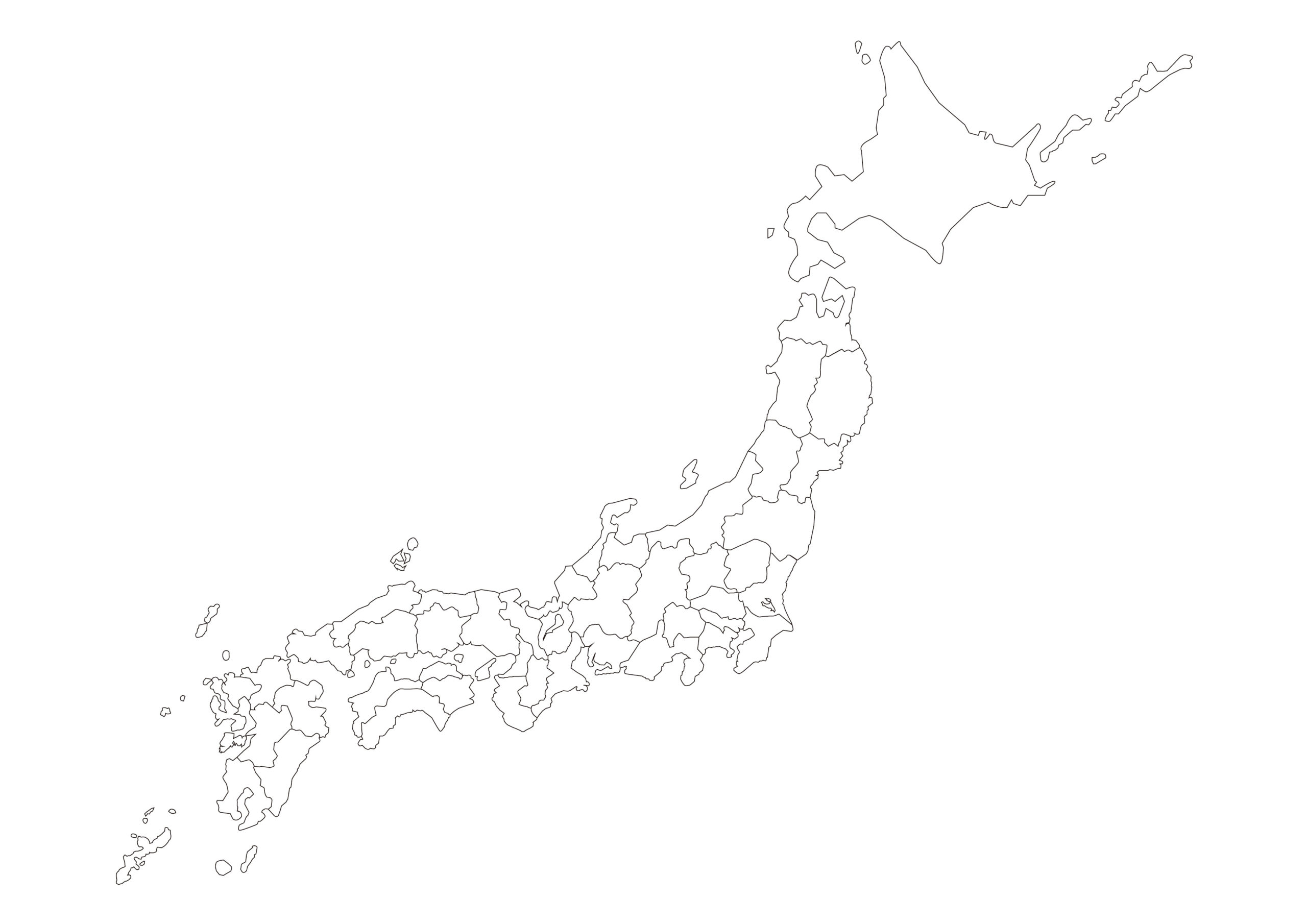 大学名住所創部取得可能な資格①札幌国際大学北海道札幌市清田区清田４条１丁目４－１２０２０．４・国内・総合旅行業務取得管理者・中学校・高等学校教諭一種免許状（社会、保健体育）・小学校教諭一種・二種免許状・特別支援学校教諭一種免許状・公認心理士・幼稚園教諭一種免許状・保育士資格②尚美学園大学埼玉県川越市豊田町１丁目１－１２００６．４・中学校・高等学校教諭一種免許状（保健体育）③平成国際大学埼玉県加須市水深大立野２０００２００７．４・中学校・高等学校教諭一種免許状（社会、保健体育）④日本大学国際関係学部静岡県三島市文教町２丁目３１－１４５（グラウンド：三島市御園５６９－１）２０１６．４・中学校・高等学校教諭一種免許状（英語）⑤志學館大学志學館大学短期大学部愛知県大府市横根町名高山５５２００５．４・中学校・高等学校教諭一種免許状（保健体育）・管理栄養士・栄養士・栄養教諭一種免許状・食品衛生管理者・保育士資格・幼稚園教諭一種免許状・小学校教諭一種免許状・中学校教諭二種免許状（保健体育）→短期大学部⑥大阪体育大学大阪府和泉南郡隈取町朝代台１－１２００９．４・中学校・高等学校教諭一種免許状（保健体育）・衛生管理者・小学校教諭一種免許状・特別支援学校教諭一種免許状⑦桃山学院教育大学（２０１８年にプール学院大学から名称変更）大阪府堺市南区槇塚台４丁目５－１２０１４．４・中学校・高等学校教諭一種免許状（保健体育、国語、英語）・保育士資格・幼稚園教諭一種免許状・小学校教諭一種免許状・特別支援学校教諭一種免許状・養護教諭一種免許状⑧環太平洋大学岡山県岡山市東区瀬戸町観音寺７２１２０１６．４・中学校・高等学校教諭一種免許状（保健体育、英語）・衛生管理者・小学校教諭一種免許状・保育士資格・幼稚園教諭一種免許状・柔道整復師⑨折尾愛真短期大学福岡県北九州市入幡西区堀川町１１－１２０２１．４・医療事務